ALAN: İLETİŞİM TEKNOLOJİLERİPROJE ADI:  DEPREM BİLEKLİĞİ TAKIM ADI: TAGENA Projemizde afet bölgelerinde oluşan iletişim sıkıntısını gidermeyi, görevli personel ve enkaz kurtarma çalışmalarını rahatlatmayı hedefledik. Öncelikle akıllı saat ile birlikte uygulamamızı kullanan afetzedenin sağlık ve konum verilerinin, bireyin yetki verdiği kişilere (örnek: aile bireyleri) ve afet kurtarma personeline ulaşımı sağlanmış olur. Uygulama tasarımının çizim aşaması ‘Figma’ uygulaması ile yürütülmüş ve tamamlanmıştır. Tasarımda açık renkler yerine kullanılan pastel tonlar uygulamanın daha az şarj harcamasını sağlayacaktır. Tasarımda kullanılan buton büyüklükleri acil durum esnasında kullanıcının kolayca basabilmesi için normal parmak piksellerinden daha büyük olarak ayarlanmıştır. Kolay ve anlaşılabilir arayüzü ve her zaman erişebileceği uygulama rehberi sayesinde kullanıcı uygulamayı kullanırken herhangi bir zorlukla karşılaşmayacaktır. Uygulamanın programlama aşaması ‘React-Native’ dili ile yürütülecektir. Bu dili seçmemizin amacı yazılım süreçlerini yürütecek olan ekip arkadaşlarımızın bu dilde olan tecrübeleri ve dilin yapısının ‘Cross-Platform’ olmasıdır. Cross-Platform olması zaman olarak bize büyük bir kazanç sağlayacaktır. IOS platformunda Android platformunyla entegreli olarak çalışamayacak yerlerde ‘Swift’ dile ile IOS platformunun kodlama aşaması desteklenecektir. Uygulama arka planında döngü halinde çalışan ve sunucuya sürekli olarak istek gönderen fonksiyonlar uygulamanın daha hızlı çalışması, sunucuyu yormayıp sunucu maliyetinin düşürülmesi ve daha az şarj harcaması açısından kullanılmadığı sürece durdurulacaktır.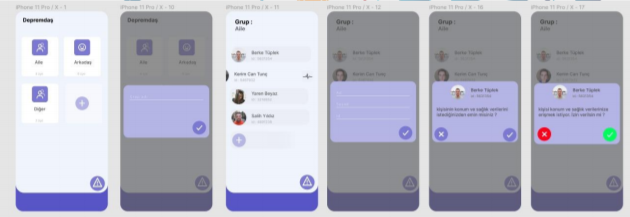 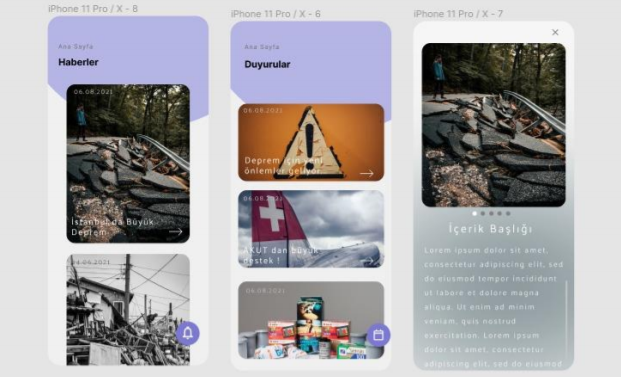 